«Экопарк за Саймой» (многофункциональная спортивная площадка 
и детская площадка «Ботаника»).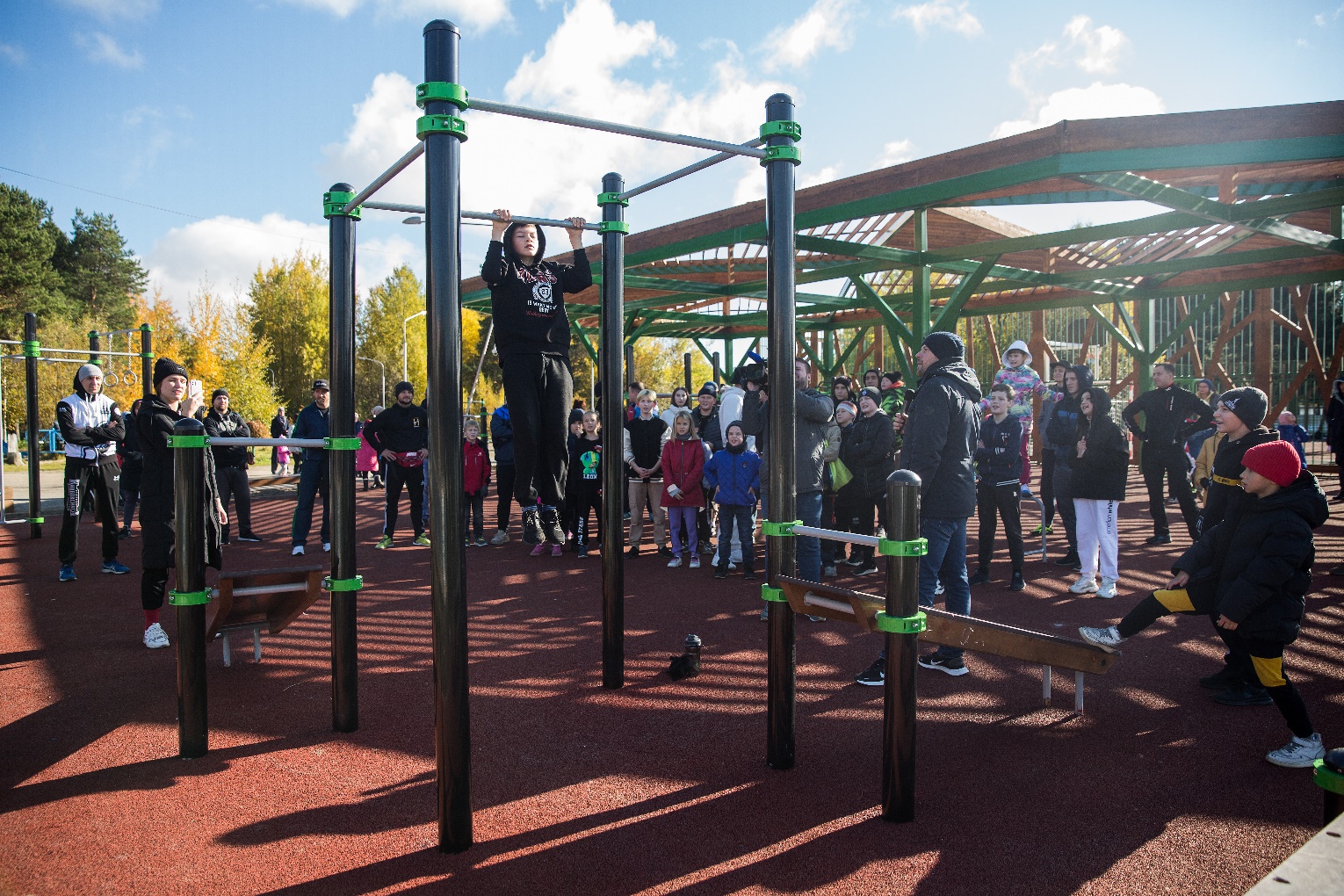 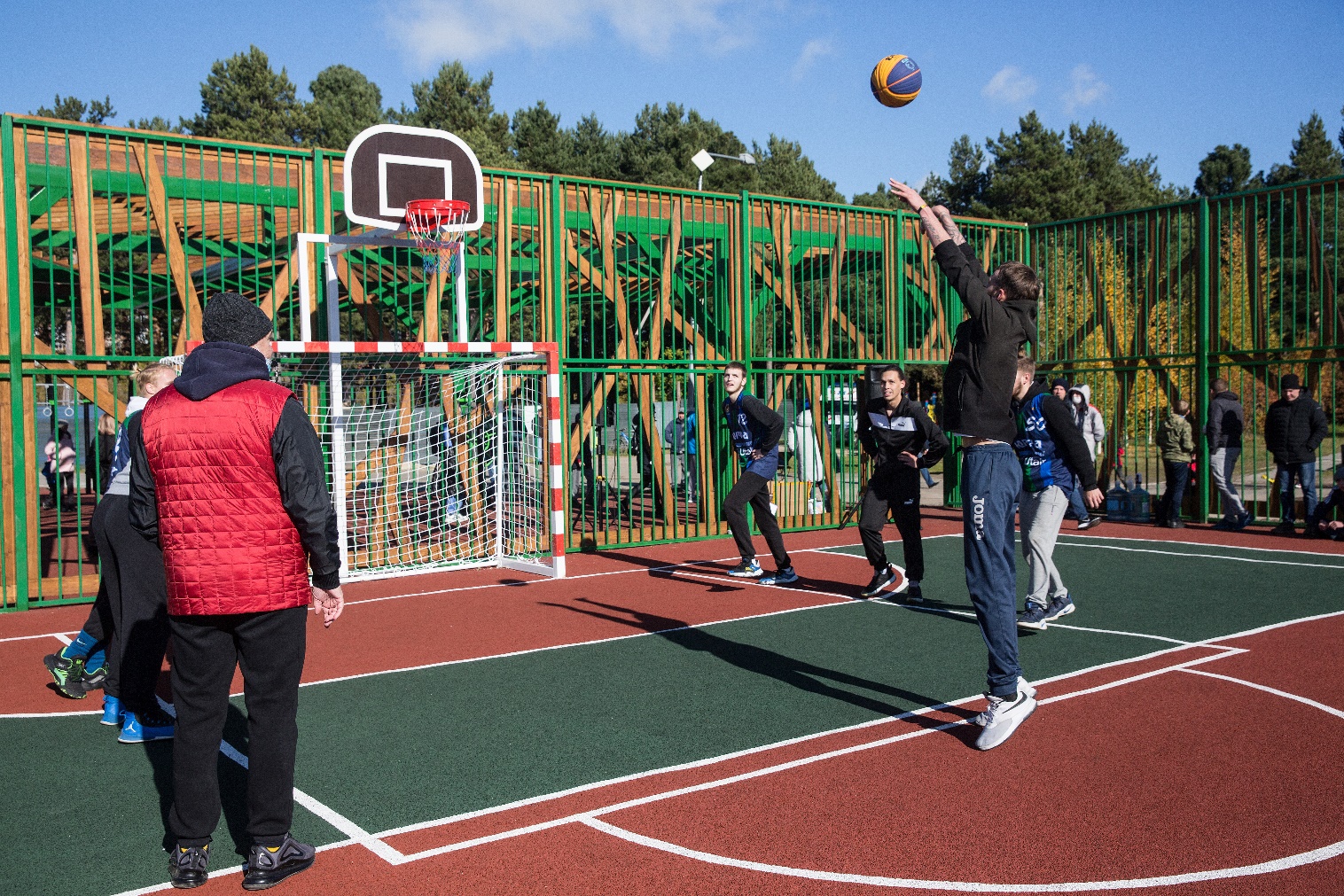 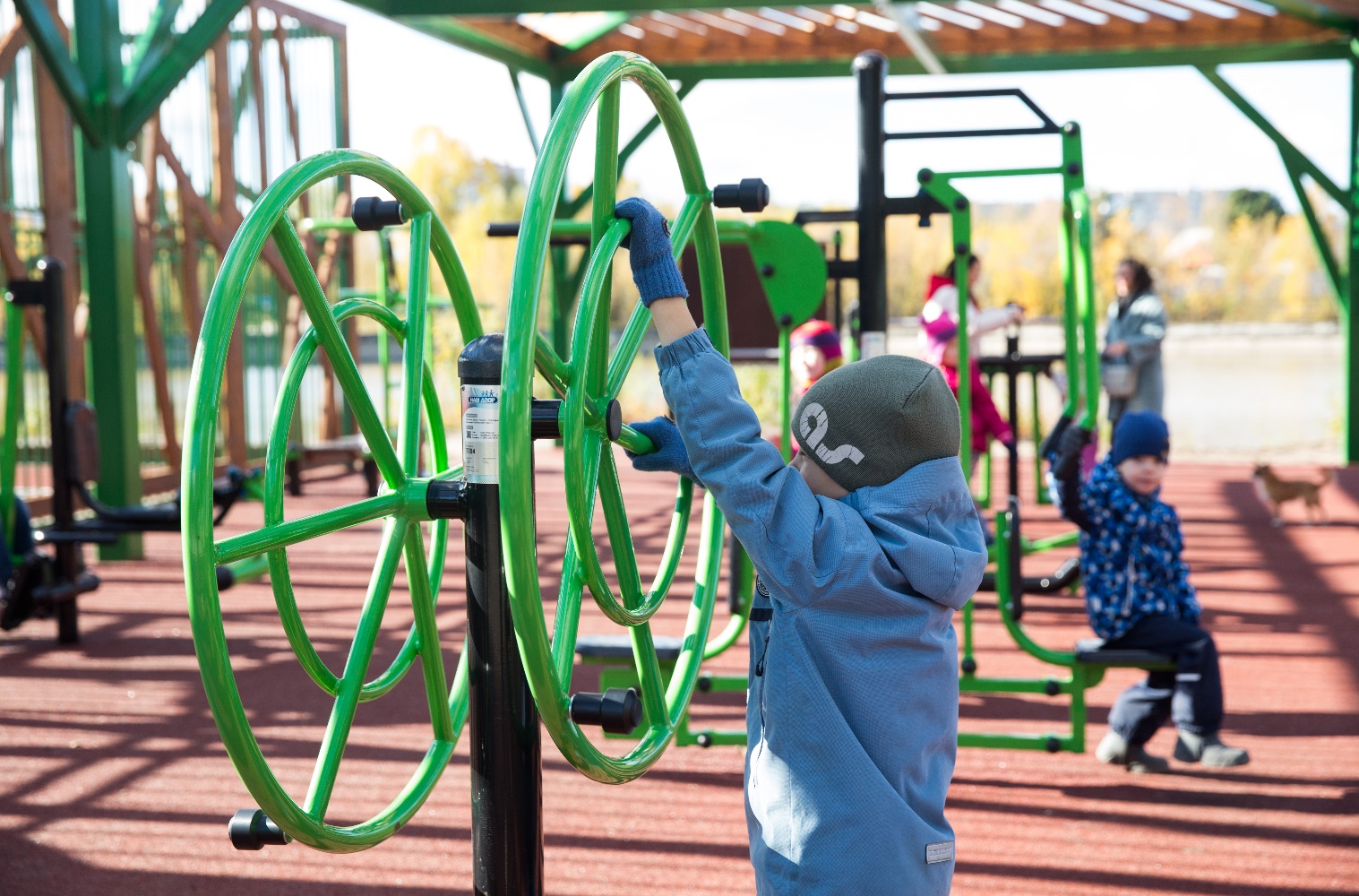 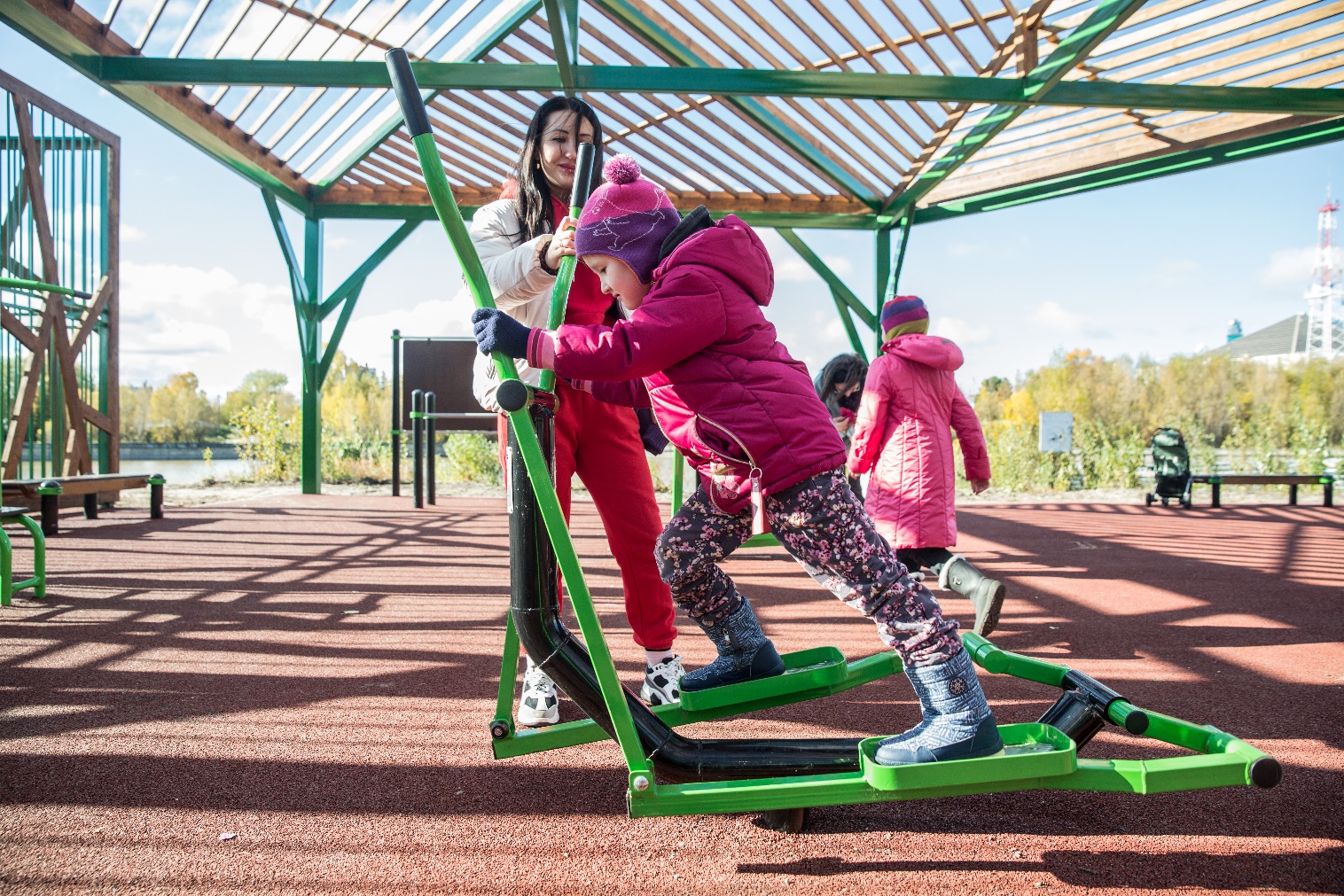 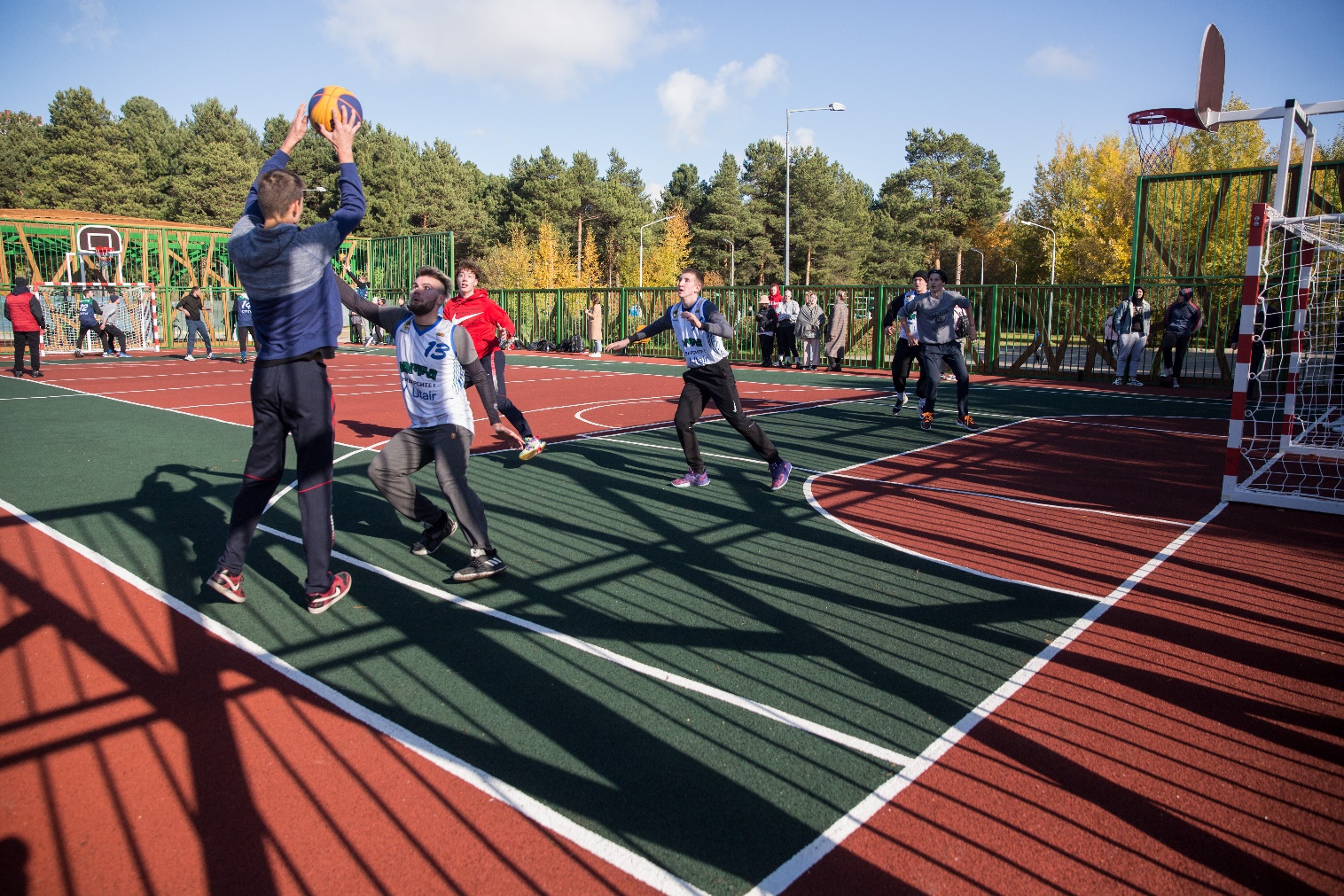 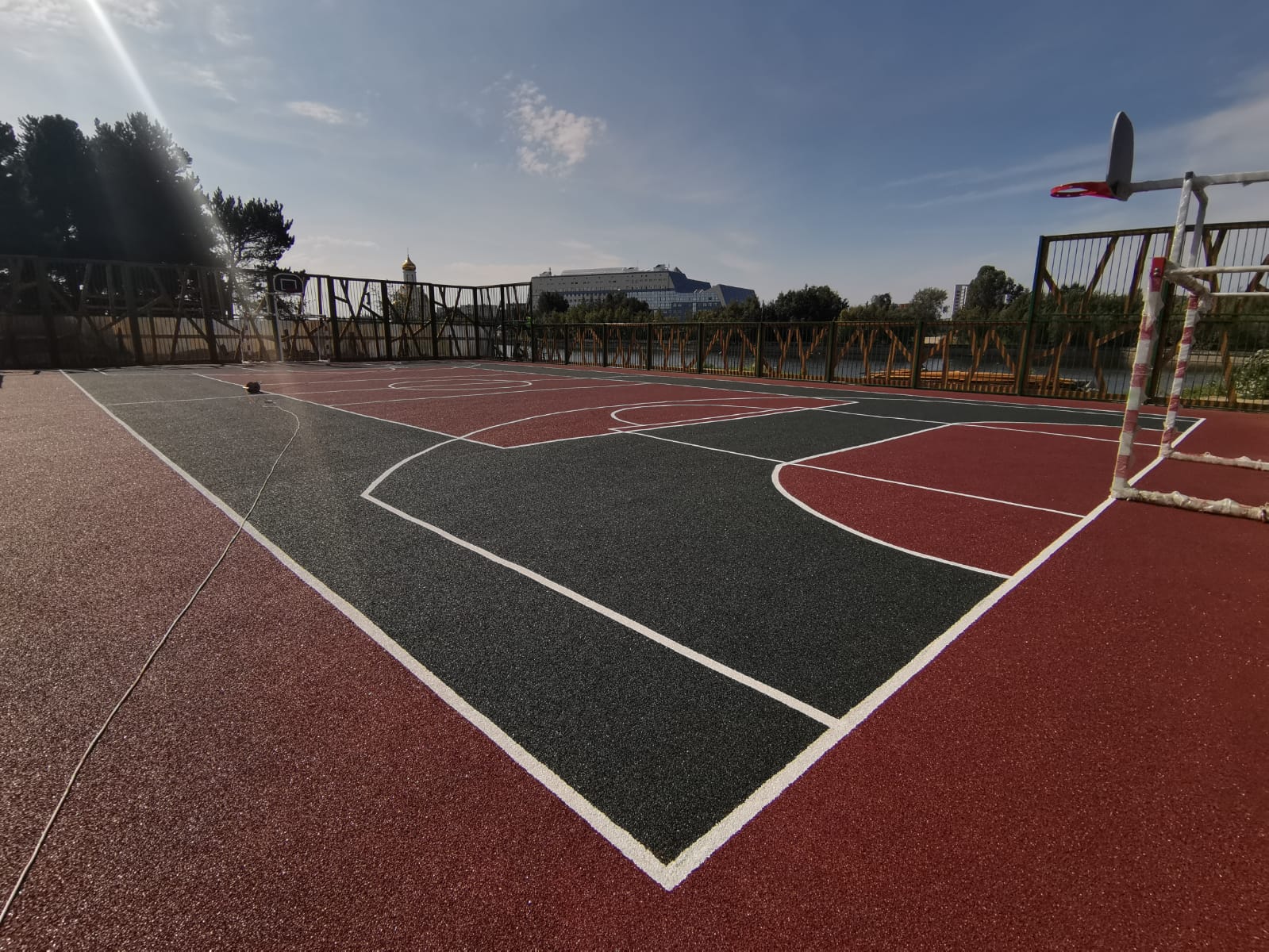 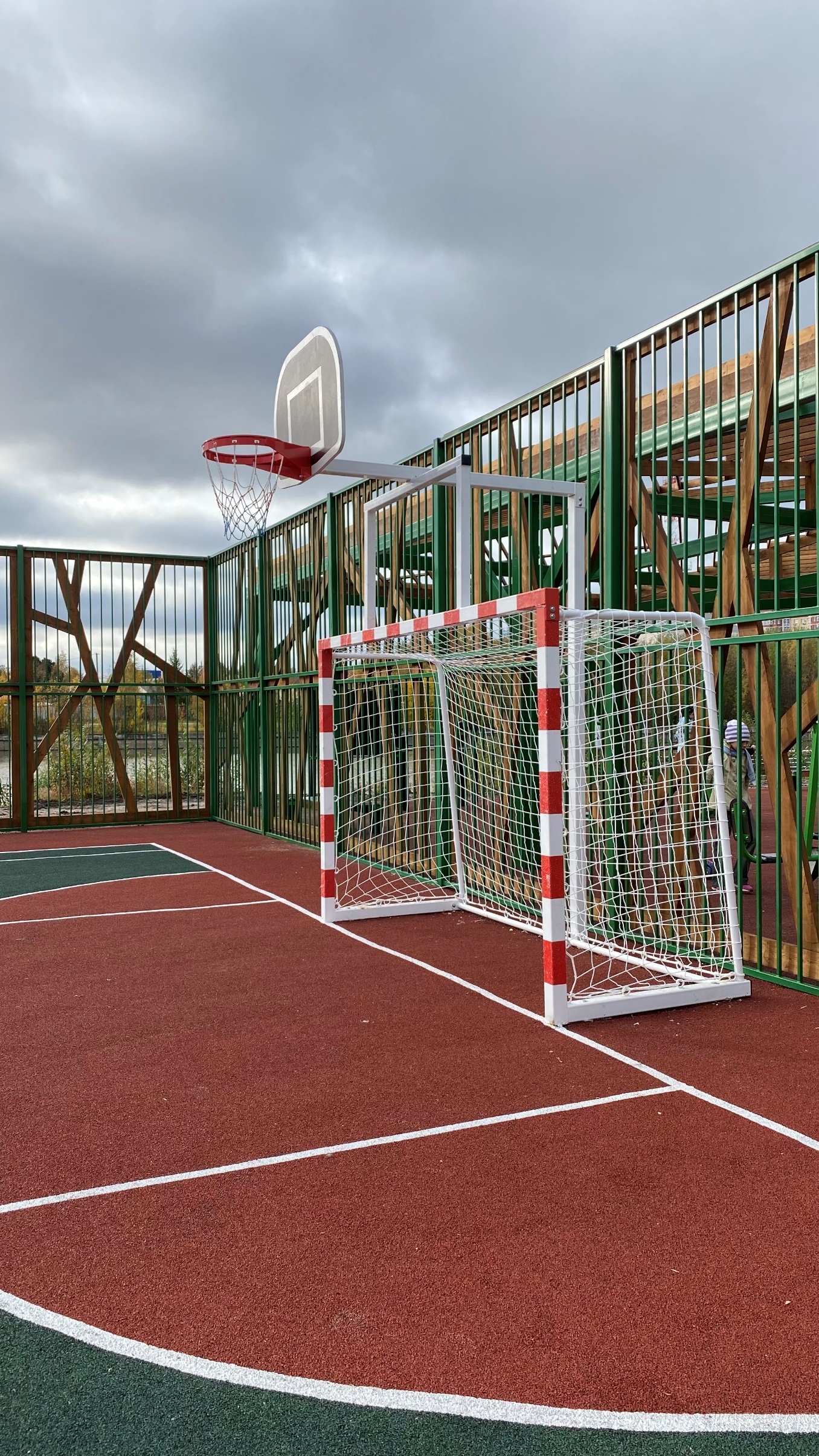 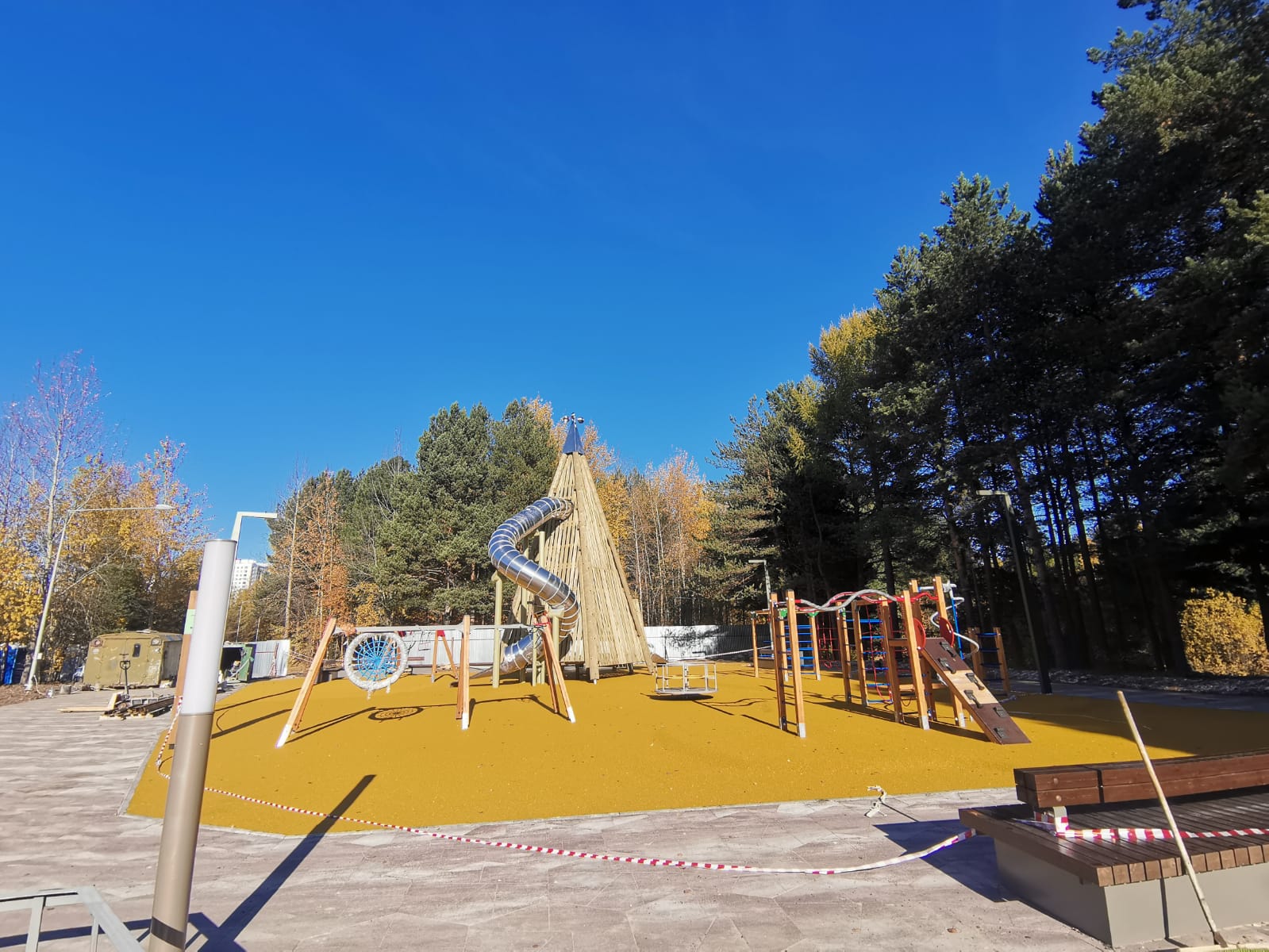 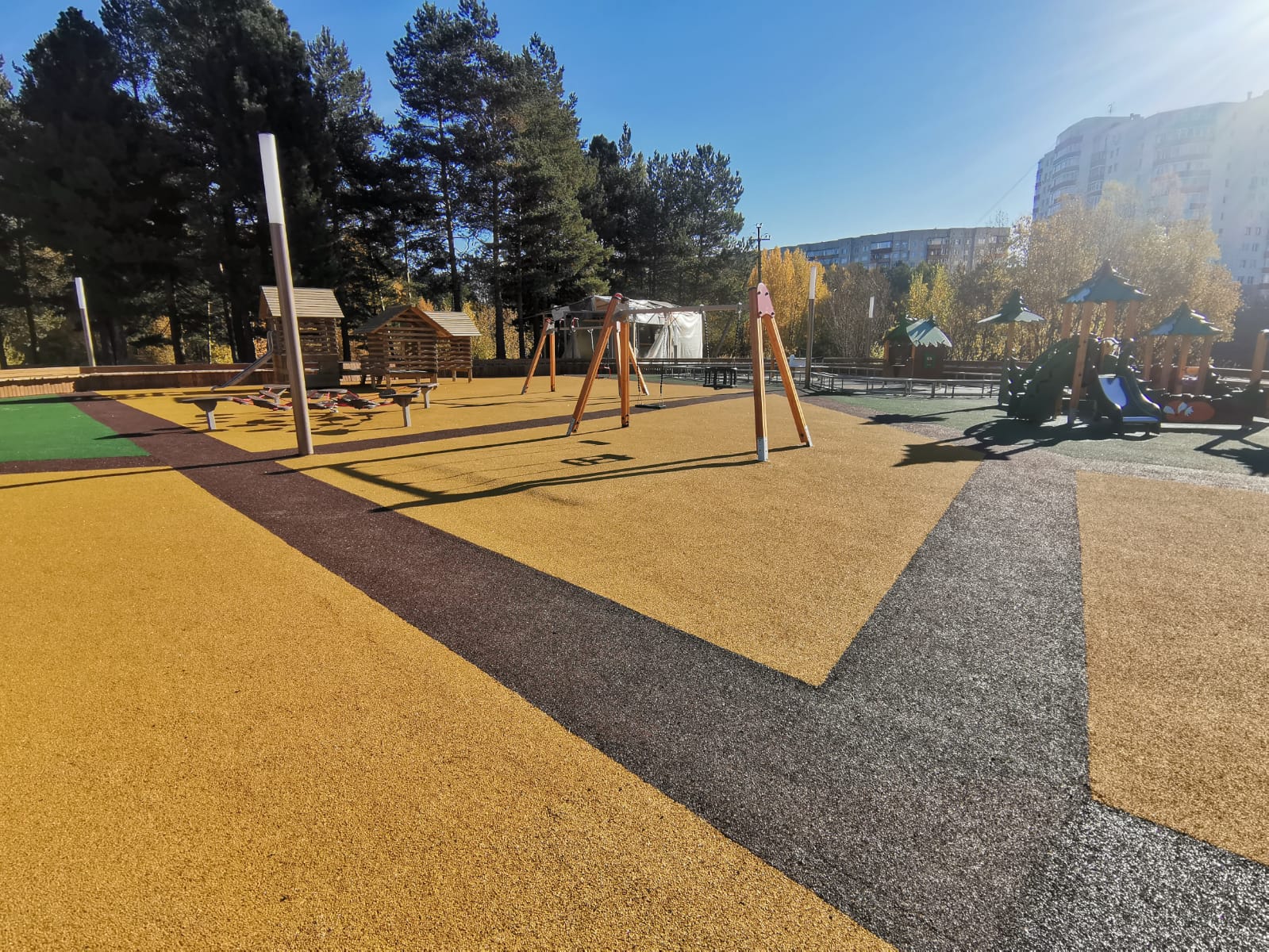 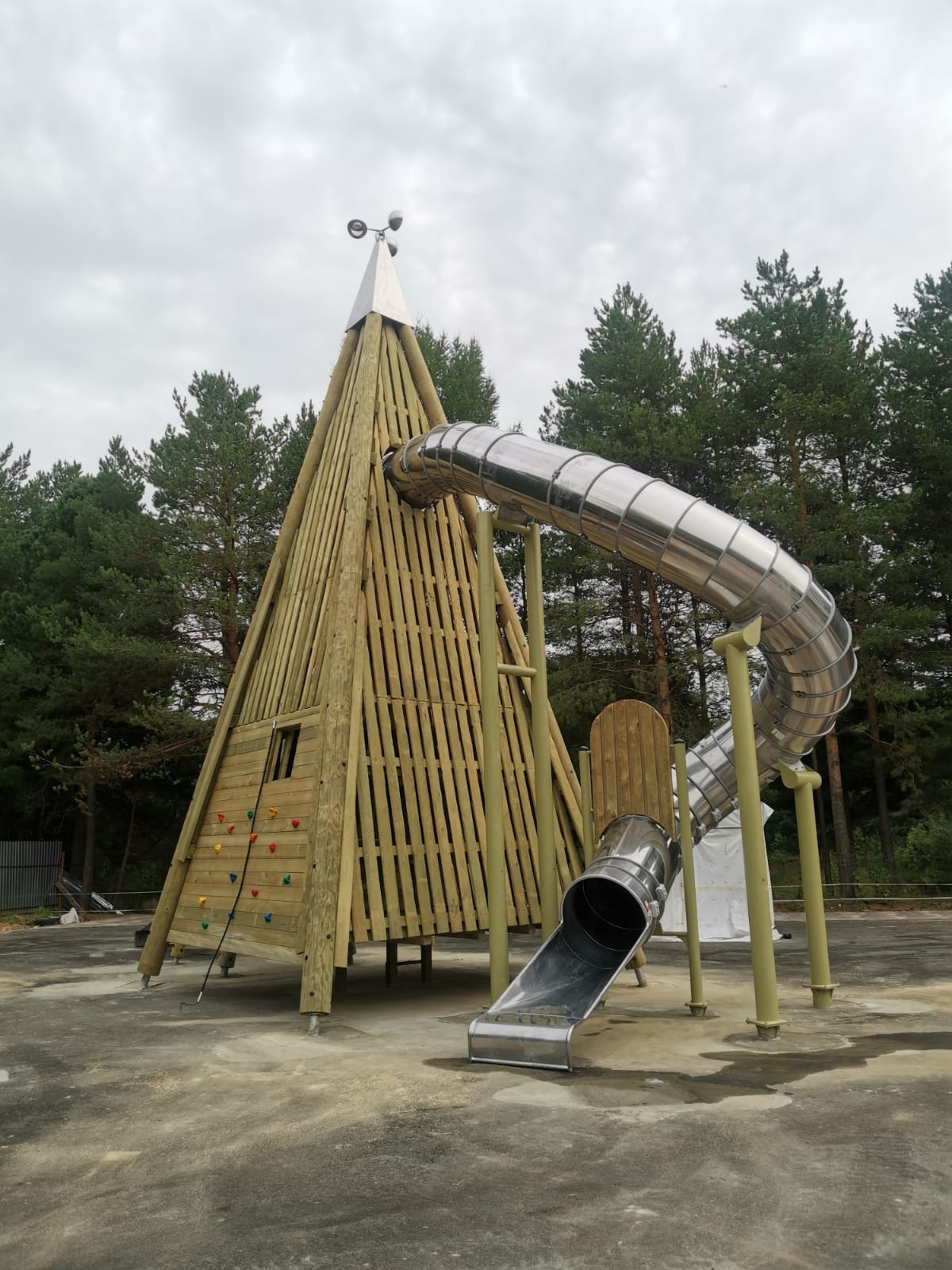 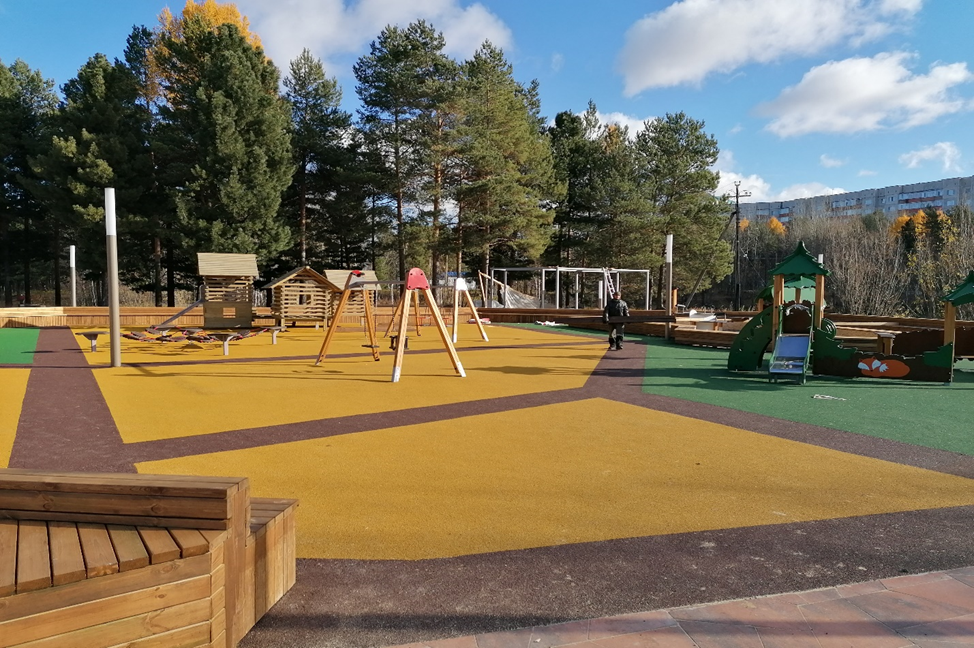 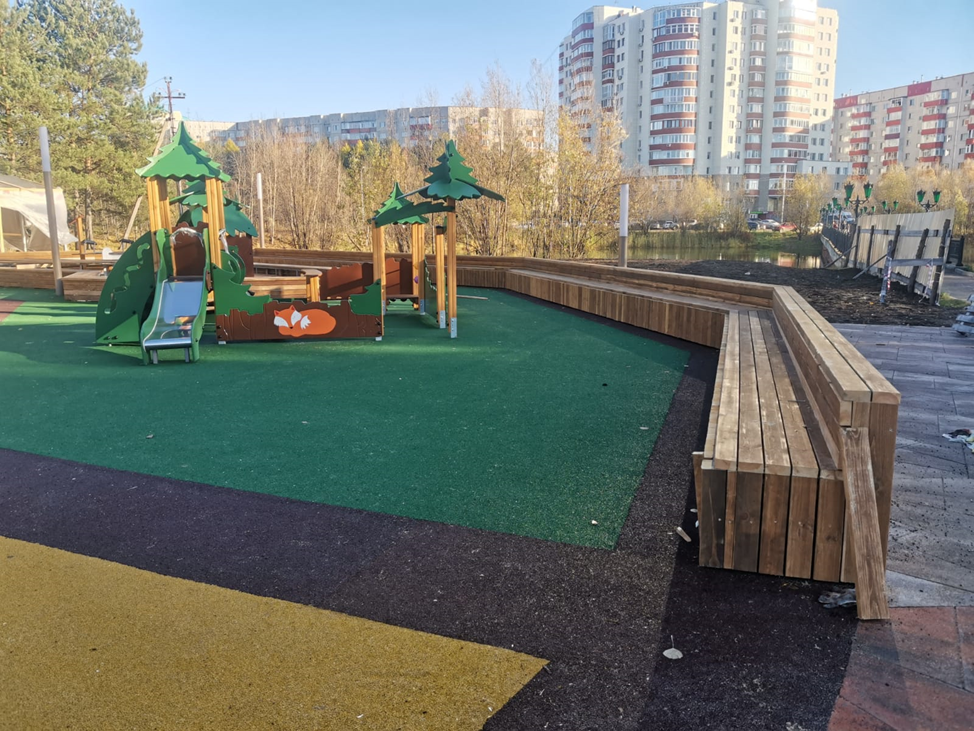 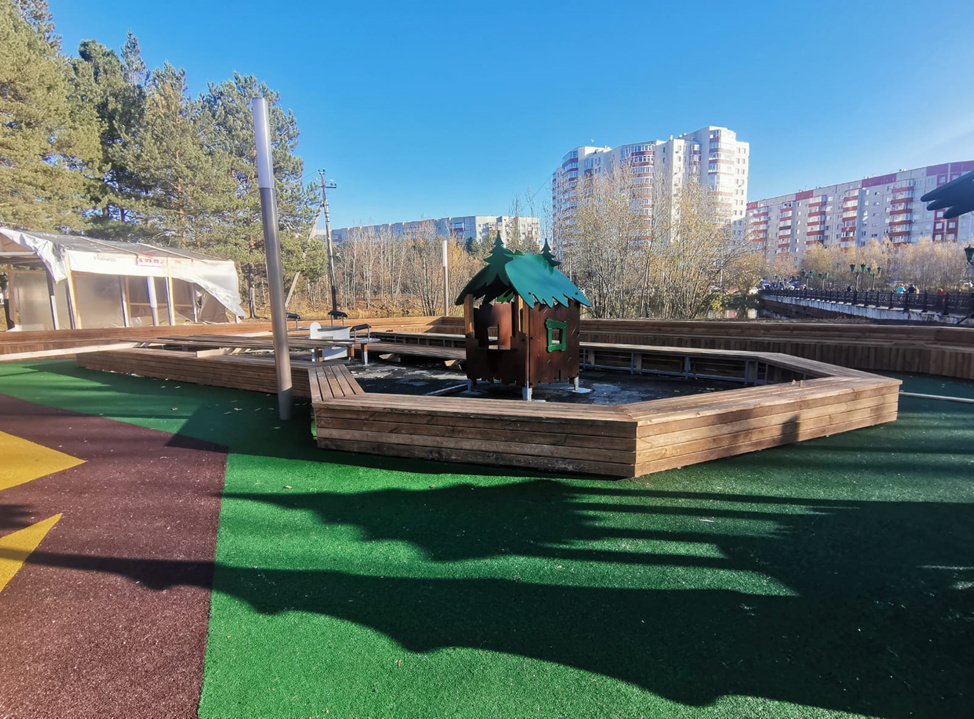 